DETRAN/AM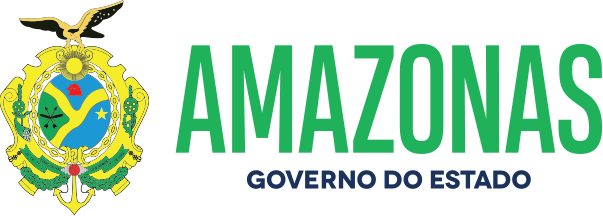 ESPÉCIE: Edital de Notificação de Imposição de Penalidade Nº 52/2022. O DETRAN/AM, fundamentado no caput do art. 282 da Lei 9.503, de 23.09.97, consubstanciado com a Resolução 619/16 do CONTRAN e no princípio constitucional do contraditório da CF; Considerando as reiteradas tentativas de entrega de Notificações de Imposição de Penalidade por infração de trânsitopormeio postal; NOTIFICA que foram lavradas autuações cometidas pelos veículos de propriedade dos abaixo relacionados, facultando a efetivar Recurso em 1ª instância na JARI no prazo de quinze dias, a contar da data da publicação do presente edital, podendo ser adquirido o formulário para Recurso no site do DETRAN/AM. Da decisão da JARI caberá Recurso em 2ª instância junto ao CETRAN/AM na forma do art. 288/289 do CTB.Manaus, 18 de maio de 2022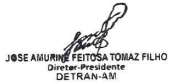 NºPlacaNº do AutoCódigo daInfraçãoData daAutuaçãoData do Recurso1 OAL-9621TD-00238398 659-9/2 02/03/22 20/06/222 JXF-3F63TD-00240337 672-6/1 12/03/22 20/06/223 JWV-9614TD-00237652 519-3/0 13/03/22 20/06/224 OAI-8768TD-00235096 659-9/2 17/03/22 20/06/225 LBQ-8454TD-00244223 659-9/2 18/03/22 20/06/226 PHG-1G66TD-00234689 703-0/1 18/03/22 20/06/227 NAT-6129TD-00241001 703-0/1 20/02/22 20/06/228 AGW-9D00TD-00240411 670-0/0 28/02/22 20/06/229 PHA-4471TD-00239042 501-0/0 03/03/22 20/06/2210 PHJ-9559TD-00224445 504-5/0 05/03/22 20/06/2211 PHV-5118TD-00229200 757-9/0 20/03/22 20/06/2212 JXV-1161TD-00242578 703-0/1 20/03/22 20/06/2213 OAD-3524TD-00240282 661-0/2 21/03/22 20/06/2214 OAE-6893TD-00233318 659-9/2 22/03/22 20/06/2215 NPB-5430TD-00242936 659-9/2 23/03/22 20/06/2216 NPB-5430TD-00242937 501-0/0 23/03/22 20/06/2217 NPB-5430TD-00242938 665-3/1 23/03/22 20/06/2218 PHB-5C09TD-00239381 667-0/0 23/03/22 20/06/2219 ASN-6274TD-00244291 672-6/1 23/03/22 20/06/2220 JWX-7052TD-00238153 659-9/2 24/03/22 20/06/2221 OAN-4241TD-00239237 518-5/2 24/03/22 20/06/2222 PHT-3938TD-00243152 504-5/0 24/03/22 20/06/2223 PHT-3938TD-00243153 672-6/1 24/03/22 20/06/2224 NPA-3457TD-00243163 663-7/1 24/03/22 20/06/2225 JXR-5591TD-00237682 659-9/2 25/03/22 20/06/2226 OAJ-1782TD-00242353 504-5/0 06/03/22 20/06/2227 OAB-5660TD-00234687 703-0/1 06/03/22 20/06/2228 NOZ-3I61TD-00229670 703-0/1 25/03/22 20/06/2229 PHH-0I55TD-00238894 728-5/0 25/03/22 20/06/2230 OAI-1754TD-00239243 734-0/0 25/03/22 20/06/2231 OAM-3979TD-00239394 659-9/2 25/03/22 20/06/2232 OWG-0B07TD-00231058 518-5/1 25/03/22 20/06/2233 OAK-0840TD-00242712 659-9/2 26/03/22 20/06/2234 JWN-1002TD-00244422 501-0/0 26/03/22 20/06/2235 JWN-1002TD-00244423 659-9/2 26/03/22 20/06/2236 QZC-7A81TD-00242970 665-3/1 26/03/22 20/06/2237 LVT-1648TD-00243321 518-5/2 26/03/22 20/06/2238 OAF-6211TD-00245537 659-9/2 26/03/22 20/06/2239 PHJ-0257TD-00241559 501-0/0 27/03/22 20/06/2240 PHJ-0257TD-00241560 511-8/0 27/03/22 20/06/2241 PHJ-0257TD-00241561 583-5/0 27/03/22 20/06/2242 PHJ-0257TD-00241562 703-0/1 27/03/22 20/06/2243 OAJ-9I10TD-00245570 501-0/0 27/03/22 20/06/2244 QMT-0D34TD-00240031 516-9/1 27/03/22 20/06/2245 OAJ-9I10TD-00245571 506-1/0 27/03/22 20/06/2246 OAJ-9I10TD-00245572 665-3/1 27/03/22 20/06/2247 OAJ-9I10TD-00245573 663-7/1 27/03/22 20/06/2248 PHZ-0D20TD-00240056 516-9/1 27/03/22 20/06/2249 OAL-3955TD-00240058 503-7/1 27/03/22 20/06/2250 OAL-3955TD-00240059 516-9/1 27/03/22 20/06/2251 OAF-1254TD-00242809 516-9/1 27/03/22 20/06/2252 QZA-0F48TD-00242814 659-9/2 27/03/22 20/06/2253 QZA-0F48TD-00242815 516-9/1 27/03/22 20/06/2254 NON-9965TD-00238442 659-9/2 27/03/22 20/06/2255 OAI-6B83TD-00240369 519-3/0 27/03/22 20/06/2256 QZS-0I28TD-00235756 734-0/0 27/03/22 20/06/2257 OAC-2H11TD-00242715 659-9/2 27/03/22 20/06/2258 OAG-1186TD-00245429 703-0/1 27/03/22 20/06/2259 PHL-3H51TD-00244442 501-0/0 27/03/22 20/06/2260 NOV-5362TD-00244704 703-0/1 28/03/22 20/06/2261 PHV-8F44TD-00245030 703-0/1 28/03/22 20/06/2262 QZY-7B06TD-00244721 703-0/1 28/03/22 20/06/2263 PHW-3G24TD-00245107 672-6/1 28/03/22 20/06/2264 QZD-3B38TD-00245039 658-0/0 28/03/22 20/06/2265 PHF-1128TD-00243372 659-9/2 29/03/22 20/06/2266 PHR-5979TD-00240563 703-0/1 30/03/22 20/06/2267 PHR-5979TD-00240564 734-0/0 30/03/22 20/06/2268 PHR-5979TD-00240565 583-5/0 30/03/22 20/06/2269 JXV-9464AI-00380429 703-0/1 25/03/22 20/06/2270 OAN-3647TD-00233047 659-9/2 28/03/22 20/06/2271 PHW-1260TD-00240568 703-0/1 30/03/22 20/06/2272 PHW-1260TD-00240569 734-0/0 30/03/22 20/06/2273 PHW-1260TD-00240570 520-7/0 30/03/22 20/06/2274 NOZ-2216TD-00235762 501-0/0 30/03/22 20/06/2275 NOZ-2216TD-00235763 663-7/1 30/03/22 20/06/2276 NOU-8027TD-00243949 663-7/1 30/03/22 20/06/2277 NOM-7E86TD-00241844 520-7/0 11/03/22 20/06/2278 KLX-4088TD-00244351 659-9/2 31/03/22 20/06/2279 JXX-2415TD-00244133 659-9/2 01/04/22 20/06/2280 JXX-2415TD-00244134 504-5/0 01/04/22 20/06/22